ČESKÉ VYSOKÉ UČENÍ TECHNICKÉ V PRAZE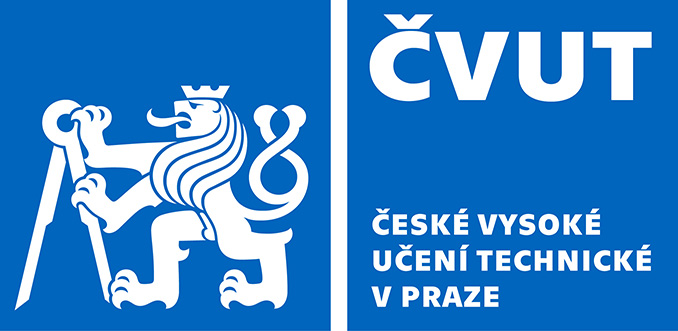 Fakulta stavebníThákurova 7, 166 29 Praha 6ŽÁDOSTo evidenci uznané doby rodičovstvíŽádám o evidenci uznané doby rodičovství ve smyslu § 21 odst. 1 písm. f) zákona č. 111/1998 Sb., o vysokých školách a o změně a doplnění dalších zákonů, v platném znění, z důvodu:Tvrzené skutečnosti dokládám: kopií rodného listu dítěte kopií těhotenského průkazu (po narození dítěte nutno doložit kopii rodného listu dítěte) kopií rozhodnutí orgánu o převzetí dítěte do péčeV 		dne 		podpis studenta – rodičeŽádost doručena dne 	Jméno a příjmeníID studentaKontaktní e-mailnarození dítěte / převzetí dítěte do péče dneočekávané narození dítěte, předpokládaný termín porodu je stanoven ke dniočekávané narození dítěte, předpokládaný termín porodu je stanoven ke dniočekávané narození dítěte, předpokládaný termín porodu je stanoven ke dni